Reunión de la Red de Funcionarios de Enlace para el Combate al Tráfico Ilícito de Migrantes y la Trata de Personas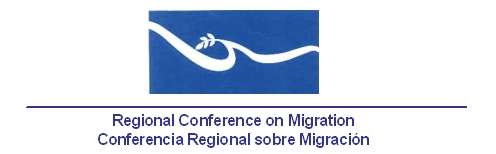 Hotel Clarion Hotel Real TegucigalpaSalón Madrid I,II y IIITegucigalpa, Honduras8 de junio, 2016AGENDA PRELIMINAR07:30 – 08:30	Inscripción de participantes08:30 – 08:45	Aprobación de la agenda[Lidera: PPT]08:45 – 09:45	Reportes de los países relativos a los nuevos esfuerzos/buenas prácticas en el combate a la trata de personas y el tráfico ilícito de migrantes[Lidera: Todas las delegaciones (5 minutos por delegación)] 	• Nota: Favor de acogerse solamente a NUEVOS esfuerzos/prácticas y a los 5 minutos por cada presentación.09:45 – 10:00	Avances de los países sobre la implementación de los Protocolos de Palermo utilizando los indicadores elaborados por la OIM. [Lidera: ST]Durante la última reunión de esta Red, celebrada en México D.F., el 9 de noviembre de 2015, los Países Miembros se comprometieron a enviar sus respectivos avances a la ST así como a brindar la información de los puntos focales adecuados para requerir en todo lo relacionado a estos indicadores. También se acordó valorar la utilización de una herramienta en línea de UNODC para monitorear los avances.10:00 – 10:15	Actualización de las matrices comparativas en legislación  sobre trata de personas y tráfico ilícito de personas y próximas acciones. [Lidera: ST/OIM]Durante la última reunión de esta Red, celebrada en México D.F., el 9 de noviembre de 2015, los Países Miembros se comprometieron a enviar sus insumos para actualizar las matrices. Solo El Salvador y México enviaron la información.10:15 – 10:30 	Reporte sobre solicitud para que la ST investigue sobre el Programa Indicativo Multianual para América Latina 2014-2020 por parte de la Comisión Europea y consultar sobre los términos de cooperación en materia migratoria para los Países Miembros de la CRM.	[Lidera: ST]Durante la reunión de esta Red celebrada en Managua, Nicaragua, el 24 de noviembre de 2014, los Países Miembros solicitaron a la ST consultar sobre los términos de cooperación en materia migratoria para los Países Miembros de la CRM.10:30 – 10:45	Informe de la Coalición Regional contra la Trata de Personas	[Lidera: Representante de la Coalición]10:45 – 11:15	Diálogo con la RROCM para buscar un mecanismo para el intercambio de experiencias y de cooperación.	[Lidera: Todas las delegaciones]Acordado durante la reunión de esta Red, celebrada en México D.F., el 9 de noviembre de 201511:15 – 11:20	Receso11:20 – 11:45	Propuestas de nuevas actividades [Lidera: Todas las delegaciones]11:45 – 13:00	Preparación del informe de la reunión de la Red para el GRCM [Lidera: PPT]